Lady Cats Basketball Skills Camp 2021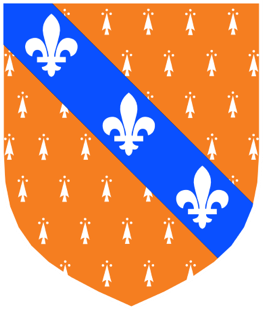 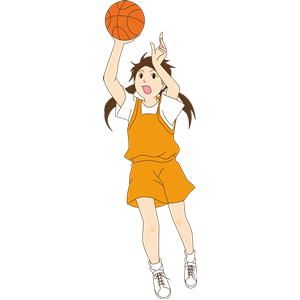 June 15 – 179am – 11:30am at the LMA Gym Girls in rising 4th – rising 7th  Limited to the first 25 to sign up!!$55 This fee includes a camp T-Shirt. Drop off will begin at 8:45am at the canteen front door. Pickup will be at 11:30am from the same door. Bring your own drink marked with name.  Camp will include basic basketball skills taught by the girls’ basketball coaching staff, games and contests! Please fill out the bottom of this sheet and send back to the elementary office with cash or a check made out to LMA. Please make a notation for Lady Cats Skills Camp. Deadline to sign up is May 28 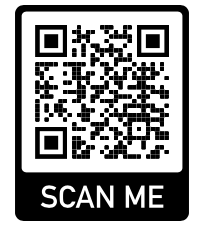 *Use this code to join our camp REMIND group for more Information:  https://www.remind.com/join/b8g8d6esend a text to 81010 and text  @b8g8d6e - - - - - - - - - - - - - - - - - - - - - - - - - - - - - - - - - - - - - - - - - - - - - - - - - - - - - - - - - - - - -  Name ________________________________________ Grade: rising _______________ 2 Parent/Guardian Contact numbers _______________________________                                                                   _______________________________ T-Shirt Size:  Youth  S   M   L   XL                          Adult  S   M   L   XL